Домашнее задание от 13.02.20. Для групп В, Г, Д.Нота ля малой октавыЗапоминайте расположение и пропишите дома две строчки: находится на пятой линеечке нотного стана в басовом ключе.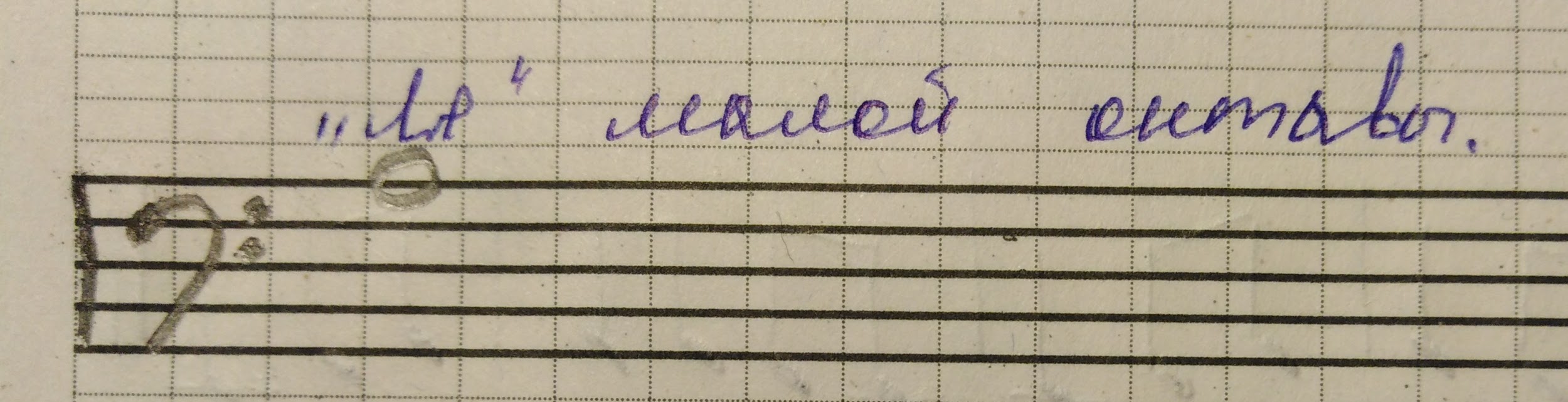 Тон/полутонУЧИТЕ расположение ТОНов на клавиатуре (полутон пока не берём) и играйте, произнося вслух (см. прошлое дз).ТОН находится между двумя клавишами, где есть ещё одна клавиша. Запомните его расположение, т. е. всегда, когда между соседними клавишами есть одна, образуется звуковое расстояние ТОН.ОктавыИграйте упражнение с октавами на клавиатуре ф-но, произнося вслух их названия:1 - 2 - 3 - 4 - 3 - 2 - 1 - м - 1Если дома нет ф-но, играйте по нарисованной/распечатанной из интернета клавиатуре.Ритмическое рондоОстаётся старое задание.